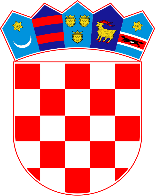 REPUBLIKA HRVATSKAGRAD LEPOGLAVAOBRAZLOŽENJEPRIJEDLOGA I. IZMJENA I DOPUNA PRORAČUNA GRADA LEPOGLAVE ZA 2024. GODINU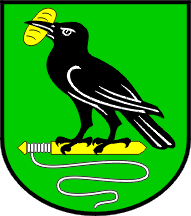 Proračun Grada Lepoglave za 2024. godinu i projekcije za 2025. i 2026. godinu usvojen je na 20. sjednici Gradskog vijeća Grada Lepoglave održanoj 20. prosinca 2023. godine (Službeni vjesnik Varaždinske županije 120/23) te je visina proračuna utvrđena u ukupnom iznosu od 8.066.744,00 €.  Ukoliko se tijekom proračunske godine, zbog izvanrednih nepredviđenih okolnosti, povećaju rashodi i izdaci, odnosno umanje prihodi i primici, proračun se mora uravnotežiti pronalaženjem novih prihoda i primitaka, odnosno smanjenjem predviđenih rashoda i izdataka. Uravnoteženje proračuna provodi se tijekom proračunske godine izmjenama i dopunama proračuna prema postupku za donošenje proračuna (Zakon o proračunu, NN 144/21).Prijedlog I. Izmjena i dopuna Proračuna Grada Lepoglave za 2024. godinu sastavljen je radi potrebe usklađenja prihoda i rashoda proračuna kroz proračunske pozicije određenih programa, odnosno aktivnosti i projekata, a uslijed okolnosti koje su nastupile u proračunskoj godini koje nisu bile poznate u trenutku donošenja Proračuna te se odražavaju na prihodnu i rashodnu stranu proračuna.Radi potrebe usklađenja prihoda i rashoda proračuna s dosadašnjim ostvarenjem te njihovom očekivanom realizacijom do kraja proračunske godine sastavljen je Prijedlog I. Izmjena i dopuna Proračuna Grada Lepoglave za 2024. godinu koji sadrži:Tablica 1. Struktura I. Izmjena i dopuna proračuna Grada Lepoglave za 2024. godinu Iz tablice je vidljivo da je Proračun Grada Lepoglave I. Izmjenama i dopunama povećan za 873.035,00 €, odnosno 10,8 %, u odnosu na plan za 2024. godinu. Ukupni prihodi proračuna veći su za 947.035,00 € (12,9 %) te sada iznose 8.277.419,00 €, dok su ukupni rashodi planirani u iznosu većem za 873.035,00 € (11,3 %) u odnosu na plan proračuna i iznose 8.574.789,00 €. Planirani primici za financijsku imovinu i zaduživanja s iznosom od 436.360,00 € smanjuju se za 74.000,00 € (smanjenje od 17%) te sada iznose 362.360,00 € dok su izdaci za financijsku imovinu i otplatu zajmova ostali nepromijenjeni s iznosom od 364.990,00 €. Rasporedom prenesenog viška prihoda iz prethodne godine utvrđen je ukupan proračun u iznosu od 8.939.779,00 €. PREGLED PRIHODA I PRIMITAKANajznačajnije vrijednosne promjene u odnosu na plan, na prihodnoj strani proračuna ostvarene su na pozicijama čiji pregled slijedi tablici:Tablica 2. Prihodi i primici prema ekonomskoj klasifikacijiObrazloženje stavki prihoda i primitaka koje se mijenjaju I. Izmjenama i dopunama Proračuna Grada Lepoglave za 2024. godinu:     61/ Prihodi od poreza - povećanje u iznosu od 263.090,00 € tj. za 12,5 %, a sukladno izvršenju prihoda do izrade I. Izmjena i dopuna Proračuna Grada Lepoglave za 2024. godinu.   63/Pomoći iz inozemstva i od subjekata unutar općeg proračuna - povećanje za 660.440,00 € (14,7 %) u odnosu na plan te novi plan iznosi 5.153.245,00 kuna. Ovo povećanje prihoda vezano je za procjenu aktivnosti i sredstava potrebnih za provedbu kapitalnih i EU projekata    71/Prihodi od prodaje neproizvedene dugotrajne imovine - povećanje prihoda za 23.000,00 € (11,5 %) u odnosu na plan te novi plan iznosi 223.000,00 € sukladno planiranoj prodaji nekretnina u vlasništvu Grada - zemljišta    72/Prihodi od prodaje proizvedene dugotrajne imovine - povećanje prihoda za 500,00 € (5,3 %) u odnosu na plan te novi plan iznosi 9.940,00 €PREGLED RASHODA I IZDATAKARashodi i izdaci Proračuna Grada Lepoglave za 2024. godinu planirani su u ukupnom iznosu od 8.066.744,00 € te se predloženim I. Izmjenama i dopunama povećavaju za 873.035,00 € te iznose 8.939.779,00 € od čega se iznos od 6.045.334,00 € odnosi na rashode poslovanja, 2.529.455,00 € na rashode za nabavu nefinancijske imovine te 364.990,00 € na izdatke za financijsku imovinu i otplatu zajmova. Tablica 3. Rashodi i izdaci prema ekonomskoj klasifikacijiIz tablice je vidljivo da su ukupni rashodi i izdaci veći u iznosu od 873.035,00 € u odnosu na plan, pri čemu rashodi poslovanja bilježe povećanje za 51.410,00 €, a rashodi za nabavu nefinancijske imovine za 821.625,00 € u odnosu na plan. Obrazloženje stavki rashoda i izdataka koje se mijenjaju I. Izmjenama i dopunama Proračuna Grada Lepoglave za 2024. godinu:    32/Materijalni rashodi - stavka se planira povećati za 112.320,00 € (3,2 %) u odnosu na plan za 2024. godinu, a rezultat je povećanja rashoda za usluge tekućeg i investicijskog održavanja te za intelektualne i osobne usluge   35/Subvencije - povećanje od 6.000,00 €, a koje je rezultat povećanja rashoda za održavanje menifestacije Lepoglavski dani te za projekt izrade fundusa čipke37/Naknade građanima i kućanstvima na temelju osiguranja i druge naknade - planira se  povećanje ove stavke za 5.090,00 € što je 2,3 % više u odnosu na plan, kako bi se osigurala dodatna sredstva za pomoć osobama starije životne dobi u obliku božićnice/uskrsnice38/Ostali rashodi - predlaže se smanjenje stavke za 72.000,00 € što je 10,8 % manje u odnosu na plan za 2024. godinu, a obuhvaća smanjenje rashoda potrebnih za sufinanciranje projekta energetske učinkovitosti DVD Višnjica41/Rashodi za nabavu neproizvedene dugotrajne imovine - predlaže se povećanje za 20.000,00 € što je 16,4 % više u odnosu na plan. Rashodi su povećani radi planiranog otkupa zemljišta u Poduzetničkoj zoni Lepoglava. 42/Rashodi za nabavu proizvedene dugotrajne imovine - predlaže se povećanje stavke za 733.625,00 € što je 47,8 % više u odnosu na plan, a obuhvaća nabavu novog službenog vozila, ulaganja u građevinske objekte te postrojenje i opremu    45/Rashodi za dodatna ulaganja na nefinancijskoj imovini - predlaže se povećanje stavke za 68.000,00 €, što je 129,9 % u odnosu na plan za 2024. godinu. Obuhvaća radove na grobnoj kući Lepoglava i na adaptaciji zgrade Doma kulture u Lepoglavi.Slijedi detaljnije obrazloženje prijedloga izmjena rashoda proračuna kroz posebni dio proračuna po razdjelima i glavama. RASHODI I IZDACI PREMA ORGANIZACIJSKOJ KLASIFIKACIJITablica 4. Rashodi i izdaci prema organizacijskoj klasifikacijiNovi plan rashoda je u skladu s dosadašnjom realizacijom kao i novonastalim okolnostima u prvom kvartalu godine, a koje nisu bile poznate u trenutku planiranja Proračuna za 2024. godinu. Razdjel 002 Jedinstveni upravni odjelUnutar Razdjela Jedinstveni upravni odjel ukupni rashodi su povećani za 27.000,00 €, a ono obuhvaća:Glava Jedinstveni upravni odjel - K1004 02 Nabava novog službenog vozila - planirana su sredstva u iznosu od 27.000,00 € za nabavu službenog vozila.Razdjel 003 Komunalna djelatnost Unutar Razdjela komunalna djelatnost ukupni rashodi bilježe povećanje za 883.945,00 € (41,0 %), a koje obuhvaća: Glava Komunalna djelatnost - tekuće održavanje - promjene bilježe slijedeće pozicije:A1005 13 Sanacija nerazvrstanih cesta od nastalih šteta erozije tla uzrokovane potresom (klizište) - smanjenje za 100.000,00 € te novi plan iznosi 900.000,00 €T1005 14 Sanacija asfalta - cesta Jurenci - novi plan iznosi 100.000,00 €Glava Komunalna djelatnost - kapitalna ulaganja - povećanje rashoda za 883.945,00 € (41,0 %), a koje obuhvaća: Kapitalni projekt K1010 05 Izgradnja prometnice Mažuranićeva ulica - groblje - povećanje materijalnih rashoda i rashoda za nabavu proizvedene dugotrajne imovine za 500.000,00Kapitalni projekt K1010 19 Izgradnja prometnice Patačičeva ulica - Očura - povećanje materijalnih rashoda i rashoda za nabavu proizvedene dugotrajne imovine za 15.000,00 €Kapitalni projekt K1010 20 Izgradnja šumske infrastrukture - novi plan iznosi 155.000,00 €, a obuhvaća materijalne rashode i rashode za nabavu proizvedene dugotrajne imovineTekući projekt T1011 01 Proširenje javne rasvjete po mjesnim odborima - povećanje materijalnih rashoda za 16.820,00 €Kapitalni projekt K1012 02 Grobna kuća Lepoglava - izgradnja nadstrešnice - povećanje rashoda za dodatna ulaganja na nefinancijskoj imovini za 45.000,00 € Kapitalni projekt K1014 06 Uređenje zgrade gradske uprave - povećanje materijalnih rashoda i rashoda za 5.000,00 €Kapitalni projekt K1014 16 Adaptacija zgrade Dom kulture u Lepoglavi - povećanje materijalnih rashoda i rashoda za dodatna ulaganja na nefinancijskoj imovini za  23.500,00 €.Kapitalni projekt K1014 20 Opremanje dječjim igralima DV odjel Višnjica - rashodi su uvećani za 20.000,00 € u okviru rashoda za nabavu proizvedene dugotrajne imovine Kapitalni projekt K1014 22 Izgradnja sustava protiv buke kod Društvenog doma Ves - novi plan iznosi 32.000,00 €, a obuhvaća materijalne rashode i rashode za nabavu proizvedene dugotrajne imovineKapitalni projekt K1015 01 Otkup zemljišta - rashodi su povećani za 10.000,00 € Kapitalni projekt K1015 05 Izgradnja ceste D-35-željeznička pruga (NC 1-015) - rashodi su povećani za 10.000,00 € Kapitalni projekt K1038 02 Izmjene UPU-a za naselje Lepoglava - rashodi za nabavu proizvedene dugotrajne imovine povećani su za 46.625,00 €Kapitalni projekt K1041 01 Postava sigurnosnih sustava na cestama - rashodi su povećani za 5.000,00 €.Razdjel 004 Društvene djelatnostiUnutar Razdjela društvene djelatnosti ukupni planirani rashodi bilježe smanjenje u odnosu na Plan proračuna za 2024. godinu u iznosu od 37.910,00 € (ili 1,5 %). Smanjenje rashoda odnosi se na:Glava Turizam i kultura - povećanje rashoda za 8.000,00 €, a odnosi se na povećanje rashoda na pozicijama:T1020 01 Lepoglavski dani - povećavaju se rashodi za subvencije i ostali rashodi za 5.000,00 €T1020 10 Zaštita, izrada te popunjavanje i definiranje fundusa čipke - povećavaju se sredstva za subvencije za iznos od 3.000,00 €Glava sport i rekreacija - rashodi su povećani za 23.000,00 € što se odnosi se na pozicije:K1024 11 Dječja igrala na Sportskom centru - povećanje rashoda za nabavu neproizvedene dugotrajne imovine za 13.000,00 € T1024 02 Održavanje sportskih građevina - povećanje materijalnih rashoda i rashoda za nabavu proizvedene dugotrajne imovine za 10.000,00 €.Glava zaštita i spašavanje - ukupni rashodi smanjeni su za 74.000,00 €, a smanjenje se odnosi na promjenu unutar kapitalnog projekta K1029 01 Sufinanciranje energetske učinkovitosti DVD VišnjicaGlava Socijalna skrb - ukupni rashodi unutar ove glave uvećani su za 5.090,00 €, a povećanje bilježe rashodi na poziciji A1031 07 Pomoć osobama starije životne dobi - božićnica ili uskrsnicaPlan 2024.Povećanje/SmanjenjeNovi plan 2024.IndeksA. RAČUN PRIHODA I RASHODAA. RAČUN PRIHODA I RASHODAA. RAČUN PRIHODA I RASHODAA. RAČUN PRIHODA I RASHODAA. RAČUN PRIHODA I RASHODAA. RAČUN PRIHODA I RASHODA6Prihodi poslovanja7.120.944,00923.535,008.044.479,00112,97Prihodi od prodaje nefinancijske imovine    209.440,0023.500,00232.940,00111,2UKUPNOUKUPNO7.330.384,00947.035,008.277.419,00112,93Rashodi poslovanja5.993.924,0051.410,006.045.334,00100,94Rashodi za nabavu nefinancijske imovine1.707.830,00821.625,002.529.455,00148,1UKUPNOUKUPNO7.701.754,00873.035,008.574.789,00111,3RAZLIKA -VIŠAK/MANJAK-371.370,0074.000,00-297.370,0080,1B. RAČUN ZADUŽIVANJA/FINANCIRANJAB. RAČUN ZADUŽIVANJA/FINANCIRANJAB. RAČUN ZADUŽIVANJA/FINANCIRANJAB. RAČUN ZADUŽIVANJA/FINANCIRANJAB. RAČUN ZADUŽIVANJA/FINANCIRANJAB. RAČUN ZADUŽIVANJA/FINANCIRANJA8Primici od financijske imovine i zaduživanja436.360,00-74.000,00362.360,0083,05Izdaci za financijsku imovinu i otplate zajmova364.990,00364.990,00NETO ZADUŽIVANJE/FINANCIRANJE71.370,00-74.000,00-2.630,00-3,7C. RASPOLOŽIVA SREDSTVA IZ PRETHODNIH GODINA (VIŠAK/MANJAK PRIHODA I REZERVIRANJA)C. RASPOLOŽIVA SREDSTVA IZ PRETHODNIH GODINA (VIŠAK/MANJAK PRIHODA I REZERVIRANJA)C. RASPOLOŽIVA SREDSTVA IZ PRETHODNIH GODINA (VIŠAK/MANJAK PRIHODA I REZERVIRANJA)C. RASPOLOŽIVA SREDSTVA IZ PRETHODNIH GODINA (VIŠAK/MANJAK PRIHODA I REZERVIRANJA)C. RASPOLOŽIVA SREDSTVA IZ PRETHODNIH GODINA (VIŠAK/MANJAK PRIHODA I REZERVIRANJA)C. RASPOLOŽIVA SREDSTVA IZ PRETHODNIH GODINA (VIŠAK/MANJAK PRIHODA I REZERVIRANJA)9UKUPAN DONOS VIŠKA/MANJKA IZ PRETHODNE(IH) GODINE300.000,00300.000,00100,0VIŠAK/MANJAK IZ PRETHODNE(IH) GODINE KOJI ĆE SE POKRITI/RASPOREDITI300.000,00300.000,00100,0VIŠAK/MANJAK + NETO ZADUŽIVANJA/FINANCIRANJA + RASPOLOŽIVA SREDSTVA IZ PRETHODNIH GODINAVIŠAK/MANJAK + NETO ZADUŽIVANJA/FINANCIRANJA + RASPOLOŽIVA SREDSTVA IZ PRETHODNIH GODINAVIŠAK/MANJAK + NETO ZADUŽIVANJA/FINANCIRANJA + RASPOLOŽIVA SREDSTVA IZ PRETHODNIH GODINAVIŠAK/MANJAK + NETO ZADUŽIVANJA/FINANCIRANJA + RASPOLOŽIVA SREDSTVA IZ PRETHODNIH GODINAVIŠAK/MANJAK + NETO ZADUŽIVANJA/FINANCIRANJA + RASPOLOŽIVA SREDSTVA IZ PRETHODNIH GODINAVIŠAK/MANJAK + NETO ZADUŽIVANJA/FINANCIRANJA + RASPOLOŽIVA SREDSTVA IZ PRETHODNIH GODINAPRORAČUN UKUPNOPRORAČUN UKUPNOPRORAČUN UKUPNOPRORAČUN UKUPNOPRORAČUN UKUPNOPRORAČUN UKUPNOPRIHODI I PRIMICI 8.066.744,00873.035,008.939.779,00RASHODI I IZDACI8.066.744,00873.035,008.939.779,00VRSTA PRIHODA/PRIMITKAPLAN 2024.POVEĆANJE/SMANJENJENOVI PLAN 2024.INDEKS6PRIHODI POSLOVANJA7.120.944,00923.535,008.044.479,00112,961Prihodi od poreza                        2.105.444,00263.090,002.368.534,00112,563Pomoći iz inozemstva i od subjekata unutar općeg proračuna 4.492.800,00660.445,005.153.245,00114,764Prihodi od imovine 80.000,0080.000,0065Prihodi od upravnih i administrativnih pristojbi, pristojbi po posebnim propisima i naknada430.000,00430.000,0066Prihodi od prodaje proizvoda i robe te pruženih usluga i prihodi od donacija 3.800,003.800,0068Kazne, upravne mjere i ostali prihodi8.900,008.900,007PRIHODI OD PRODAJE NEFINANCIJSKE IMOVINE209.440,0023.500,00232.940,00111,271Prihodi od prodaje neproizvedene dugotrajne imovine200.000,0023.000,00223.000,00111,572Prihodi od prodaje proizvedene dugotrajne imovine9.440,00500,009.940,00105,38PRIMICI OD FINANCIJSKE IMOVINE I ZADUŽIVANJA 436.360,00-74.000,00362.360,0083,084Primici od zaduživanja 436.360,00-74.000,00362.360,0083,09UKUPAN DONOS VIŠKA/MANJKA IZ PRETHODNE(IH) GODINE300.000,00300.000,0092Rezultat poslovanja300.000,00300.000,00UKUPNI PRIHODI I PRIMICI 8.066.744,00873.035,008.939.779,00110,8VRSTA RASHODAPLAN 2024.POVEĆANJE/SMANJENJENOVI PLAN 2024.INDEKS3RASHODI POSLOVANJA5.993.924,0051.410,006.045.334,00100,931Rashodi za zaposlene972.404,00972.404,0032Materijalni rashodi3.487.690,00112.320,003.600.010,00103,234Financijski rashodi19.580,0019.580,0035Subvencije446.170,006.000,00452.170,00101,336Pomoći dane u inozemstvo i unutar općeg proračuna183.980,00183.980,0037Naknade građanima i kućanstvima na temelju osiguranja i druge naknade217.730,005.090,00222.820,00102,338Ostali rashodi666.370,00-72.000,00594.370,0089,24RASHODI ZA NABAVU NEFINANCIJSKE IMOVINE1.707.830,00821.625,002.529.455,00148,241Rashodi za nabavu neproizvedene dugotrajne imovine122.300,0020.000,00142.300,00116,442Rashodi za nabavu proizvedene dugotrajne imovine1.533.200,00733.625,002.266.825,00147,845Rashodi za dodatna ulaganja na nefinancijskoj imovini52.330,0068.000,00120.330,00229,95IZDACI ZA FINANCIJSKU IMOVINU I OTPLATU ZAJMOVA364.990,00364.990,0054Izdaci za otplatu glavnice primljenih kredita i zajmova364.990,00364.990,00UKUPNI RASHODI I IZDACI8.066.744,00873.035,008.939.779,00110,8Razdjel, glava, korisnik Razdjel, glava, korisnik Razdjel, glava, korisnik Plan 2024.Povećanje/ smanjenjeNovi plan 2024.IndeksRAZDJEL001GRADSKO VIJEĆE I  URED GRADONAČELNIKA211.640,00211.640,00GLAVA00101GRADSKO VIJEĆE I  MJESNI ODBORI43.060,0043.060,00GLAVA00102URED GRADONAČELNIKA168.580,00168.580,00RAZDJEL002JEDINSTVENI UPRAVNI ODJEL962.720,0027.000,00989.720,00102,8GLAVA00201JEDINSTVENI UPRAVNI ODJEL962.720,0027.000,00989.720,00102,8RAZDJEL003KOMUNALNA DJELATNOST4.387.910,00883.945,005.271.855,00120,1GLAVA00301KOMUNALNA DJELATNOST - TEKUĆE ODRŽAVANJE2.232.090,002.232.090,00GLAVA00302KOMUNALNA DJELATNOST - KAPITALNA ULAGANJA2.155.820,00883.945,003.039.765,00141,0RAZDJEL004DRUŠTVENE DJELATNOSTI2.504.474,00-37.910,002.466.564,0098,5GLAVA00401GOSPODARSTVO171.110,00171.110,00GLAVA00402TURIZAM I KULTURA 392.300,008.000,00400.300,00102,0GLAVA00403SPORT I REKREACIJA 249.850,0023.000,00272.850,00109,2GLAVA00404ODGOJ I OBRAZOVANJE 1.035.504,001.035.504,00GLAVA00405ZDRAVSTVO 2.650,002.650,00GLAVA00406ZAŠTITA I SPAŠAVANJE 395.700,00-74.000,00321.700,0081,3GLAVA00407SOCIJALNA SKRB198.310,005.090,00203.400,00102,6GLAVA00408UDRUGE GRAĐANA59.050,0059.050,00UKUPNOUKUPNOUKUPNO8.066.744,00873.035,008.939.779,00